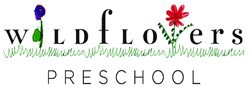 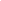              Pre-Enrollment FormChild's Name:________________________________ Today's Date:____________  Child's Birth Date: ____________     Gender: _________________       Potty-trained: Yes___ No___  In progress___*If marked no or in progress, please explain where you are at in the process:Parents’ Names:_____________________________________________________Address:_____________________________City:__________   Zip Code:_______Phone:_________________ Email:______________________________________Preferred Enrollment Date: ________________    Child’s age at this time: _______ *Please note that enrollment typically starts in fall, minimum age at time of enrollment is 3 and kids must be potty trained at this timePreferred Schedule: (Currently we are offering 4 or 5 full day schedules; typically the schedule will be Mon-Thur or Mon-Fri, but we may be able to make some exceptions)	*Please note if you have flexibility with your schedule:How did you hear about our school?MondayTuesdayWednesdayThursdayFriday